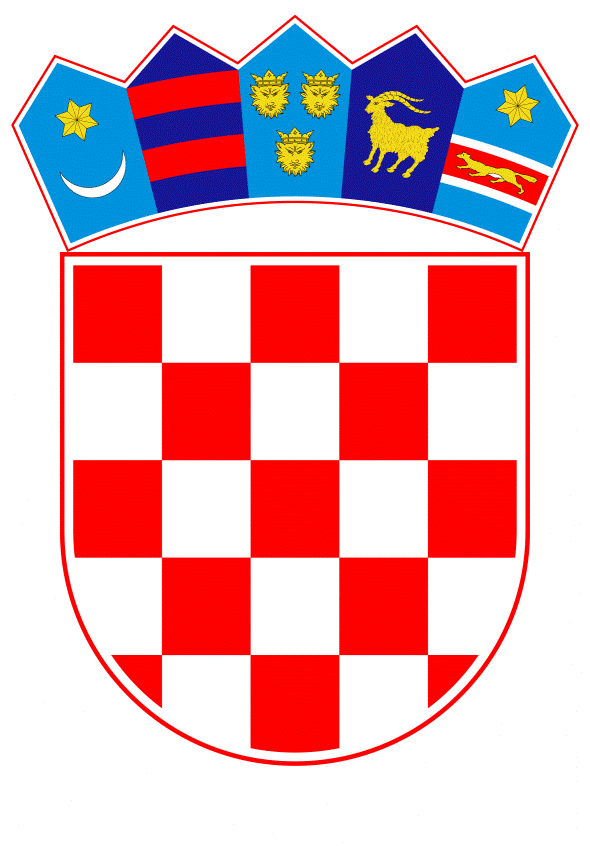 VLADA REPUBLIKE HRVATSKEZagreb, 16. srpnja 2020.______________________________________________________________________________________________________________________________________________________________________________________________________________________________Banski dvori | Trg Sv. Marka 2  | 10000 Zagreb | tel. 01 4569 222 | vlada.gov.hr									PRIJEDLOGVLADA REPUBLIKE HRVATSKE                         	Na temelju članka 87. stavka 1. Zakona o proračunu („Narodne novine“, broj 87/08, 136/12 i 15/15), Vlada Republike Hrvatske je na sjednici održanoj ________________ 2020. godine donijela O D L U K Uo davanju suglasnosti Općini Tinjan zazaduženje kod Zagrebačke banke d.d., Zagreb I.	Daje se suglasnost Općini Tinjan za zaduženje kod Zagrebačke banke d.d., Zagreb u iznosu od 11.000.000,00 kuna, s rokom otplate kredita od osam godina od isteka razdoblja počeka, rok počeka 12 mjeseci od isteka roka korištenja kredita uz fiksnu kamatnu stopu od 1,40% godišnje.	Sredstva će se koristiti za financiranje izgradnje i opremanja dječjeg vrtića i jaslica u Tinjanu sukladno Odluci Općinskog vijeća o davanju suglasnosti za zaduživanju Općine Tinjan, KLASA: 403-01/20-01/01, URBROJ: 2163/04-02-02-20-2 od 27. svibnja 2020. godine.II.Radi ostvarenja zaduženja iz točke I. ove Odluke, zadužuje se Općina Tinjan da izradi planove proračunske potrošnje za godine u kojima treba planirati sredstva za otplatu kredita.III.             Ova Odluka stupa na snagu danom donošenja. KLASA:URBROJ:  Zagreb,	PREDSJEDNIKmr. sc. Andrej PlenkovićOBRAZLOŽENJEOpćina Tinjan podnijela je zahtjev KLASA: 403-01/20-01/01, URBROJ: 2163/04-01-01-20-7 od 26. ožujka 2020. za dobivanje suglasnosti Vlade Republike Hrvatske za zaduženje kod Zagrebačke banke d.d., Zagreb u iznosu od 11.000.000,00 kuna, s rokom otplate kredita od osam godina od isteka razdoblja počeka, rok počeka 12 mjeseci od isteka roka korištenja kredita uz fiksnu kamatnu stopu od 1,40% godišnje.Sredstva će se koristiti za financiranje izgradnje i opremanja dječjeg vrtića i jaslica u Tinjanu sukladno Odluci Općinskog vijeća o davanju suglasnosti za zaduživanju Općine Tinjan, KLASA: 403-01/20-01/01, URBROJ: 2163/04-02-02-20-2 od 27. svibnja 2020. godine.Na temelju članaka 87. i 88. Zakona o proračunu (Narodne novine, br. 87/08, 136/12 i 15/15), grad, općina i županija se mogu zadužiti za investiciju koja se financira iz njegova proračuna, ali godišnje obveze mogu iznositi najviše 20% ostvarenih prihoda u godini koja prethodi godini u kojoj se zadužuje, umanjenih za prihode iz članka 88. stavka 4. Zakona o proračunu.Člankom 88. stavkom 5. Zakona o proračunu propisano je da se odredbe navedenoga članka ne odnose na projekte koji se sufinanciraju iz pretpristupnih programa i fondova Europske unije u kojima jedinice lokalne i područne (regionalne) samouprave sudjeluju. Ostvareni proračunski prihodi Općine Tinjan u 2019. godini, umanjeni za prihode iz članka 88. stavka 4. Zakona o proračunu, iznosili su 7.017.124,28 kuna. Udio godišnjeg obroka (anuiteta) traženog kredita u ostvarenim prihodima iznosi 18,78%, a ako se tomu pribroji godišnji anuitet kredita i jamstava te dospjele nepodmirene obveze iz prethodnih razdoblja, tada je ukupna obveza Općine 33,83%. Ako se iz ukupne navedene obveze izuzme projekt koji se sufinancira sredstvima Europske unije, odnosno dio troškova koji su prihvaćeni od strane tijela nadležnog za provjeru prihvatljivosti, tada ukupna obveza Općine iznosi 18,81%, što je u okviru Zakonom propisane granice.  S obzirom na izneseno, Ministarstvo financija predlaže da Vlada Republike Hrvatske donese odluku o davanju suglasnosti za zaduženje Općine Tinjan. Predlagatelj:Ministarstvo financijaPredmet:Prijedlog odluke o davanju suglasnosti Općini Tinjan za zaduženje kod Zagrebačke banke d.d., Zagreb